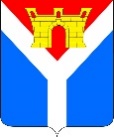 Совет Усть-Лабинского городского поселенияУсть-Лабинского районаР Е Ш Е Н И Еот 11.06.2024				                                                                № 11г. Усть-Лабинск								      Протокол № 64О внесении изменения в решение Совета Усть-Лабинского городского поселения Усть-Лабинского района от 20 декабря 2021 г. № 2 протокол № 36 «Об утверждении Положения о муниципальном контроле за выполнением единой теплоснабжающей организацией обязательств по строительству, реконструкции и (или) модернизации объектов теплоснабжения на территории Усть-Лабинского городского поселения Усть-Лабинского района»В соответствии с Федеральным законом от 06 октября 2003 г. № 131-ФЗ «Об общих принципах организации местного самоуправления в Российской Федерации», Федеральным законом от 31 июля 2020 года № 248-ФЗ «О государственном контроле (надзоре) и муниципальном контроле в Российской Федерации», Уставом Усть-Лабинского городского поселения Усть-Лабинского района Совет Усть-Лабинского городского поселения  Усть-Лабинского района РЕШИЛ: 1. Внести в решение Совета Усть-Лабинского городского поселения Усть-Лабинского района от 20 декабря 2021 г. № 2 протокол № 36 «Об утверждении Положения о муниципальном контроле за выполнением единой теплоснабжающей организацией обязательств по строительству, реконструкции и (или) модернизации объектов теплоснабжения на территории Усть-Лабинского городского поселения Усть-Лабинского района» (с изменениями от 23 марта 2023 г. № 10 протокол № 49, 
от 5 сентября 2023 г. №7 протокол № 55) внести следующие изменения:1.1. В приложении к решению:пункт 18 после слов «и в иных формах» дополнить словами 
«с учетом особенностей, предусмотренных статьей 98 Федерального закона от 31 июля 2020 года № 248-ФЗ»;абзац 2 пункта 19 изложить в следующей редакции:«Предостережение оформляется в форме электронного документа или на бумажном носителе с учетом особенностей, предусмотренных статьей 98 Федерального закона от 31 июля 2020 года № 248-ФЗ»;абзац 10 пункта 21 после слов «составляется в письменной форме» дополнить словами «с учетом особенностей, предусмотренных статьей 98 Федерального закона от 31 июля 2020 года № 248-ФЗ,»;пункт 55 изложить в следующей редакции: «Документы, оформляемые контрольным органом при осуществлении муниципального контроля, а также специалистами, экспертами, привлекаемыми к проведению контрольных мероприятий, составляются в форме электронного документа и подписываются усиленной квалифицированной электронной подписью или на бумажном носителе с учетом особенностей, предусмотренных статьей 98 Федерального закона от 31 июля 2020 года № 248-ФЗ.До 31 декабря 2025 года информирование контролируемого лица о совершаемых должностными лицами контрольного органа и иными уполномоченными лицами действиях и принимаемых решениях, направление документов и сведений контролируемому лицу контрольным органом в соответствии со статьей 21 Федерального закона от 31 июля 2020 года 
№ 248-ФЗ могут осуществляться в том числе на бумажном носителе с использованием почтовой связи в случае невозможности информирования контролируемого лица в электронной форме либо по запросу контролируемого лица. Контрольный орган в срок, не превышающий десяти рабочих дней со дня поступления такого запроса, направляет контролируемому лицу указанные документы и (или) сведения.До 31 декабря 2025 года указанные во втором абзаце настоящего пункта документы и сведения могут составляться и подписываться на бумажном носителе (в том числе акты контрольных мероприятий, предписания).До 31 декабря 2025 года положением о виде муниципального контроля могут предусматриваться подготовка органами муниципального контроля в ходе осуществления муниципального контроля документов, информирование контролируемых лиц о совершаемых должностными лицами органов муниципального контроля действиях и принимаемых решениях, обмен документами и сведениями с контролируемыми лицами на бумажном носителе».2. Отделу по общим и организационным вопросам администрации              Усть-Лабинского городского поселения Усть-Лабинского района         (Владимирова М.А.) обнародовать настоящее постановление путем размещения его на официальном сайте администрации Усть-Лабинского городского поселения Усть-Лабинского района в информационно-телекоммуникационной сети «Интернет» и на информационных стендах МБУК «Центральная районная библиотека муниципального образования     Усть-Лабинский район».3. Настоящее решение вступает в силу после его официального обнародования.Председатель Совета Усть-Лабинского городского поселенияУсть-Лабинского района					                С.Б. АгибаловаГлава Усть-Лабинского городского поселенияУсть-Лабинского района						        Д.Н. Смирнов